한국인1. Hedef kelimeler2. Diyaloğu dikkatle dinleyiniz.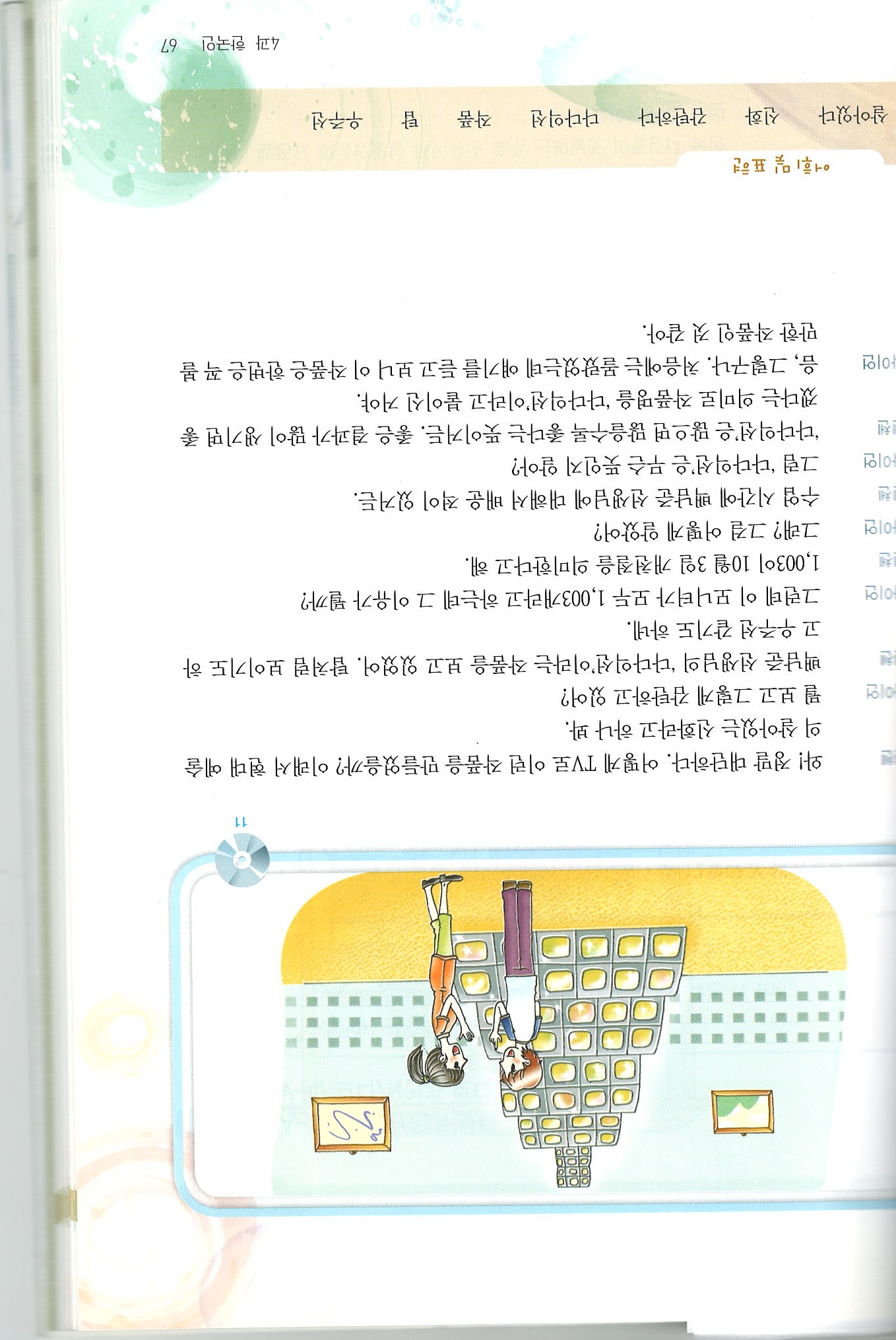 첸첸:라이언:첸첸:라이런:첸첸:라이언:첸첸:라이언:첸첸:라이언:3. Aşağıdaki soruları yanıtlayınız.여러분은 어떤 분야에서 자신의 꿈을 이루고 싶어요? 자신의 꿈을 이루기 위한 역할 모델은 누구입니까?다음 중에서 성공한 삶을 위한 조건들을 찾아보십시오. 자신의 성공 가능성과 실패 가능성을 점검해 본 후 자신의 문제점과 개선 방법에 대해 짝과 함께 이야기해 보십시오.Kaynak: Korean For Foreigners Intermediate I, Kyunghee  University 2012살아 있다 	신화 	감탄하다 	다다익석 	작품 		탑 	우주선걸음걸이가 빠르다.6. 언제나 능동적이다.언제나 앞자리에 앉거나 선다.7. 사람을 사랑한다.나에게 돌아올 몫을 먼저 생각한다.8. 목표가 분명하지 않다.시선을 집중시킨다.9. 자신감이 있다.무슨 일에든 불평이 많다.10. 규칙적인 생활을 한다.